Anexo 1Descubro el sonido de las letras  E - IJunto a tus papás te invitamos a visitar los siguientes links para cantar y comenzar a conocer la próxima vocal que aprenderemos. La vocal E. https://www.youtube.com/watch?v=gNHNTOPfNp8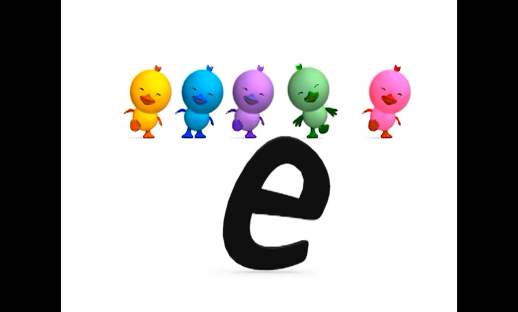  Para continuar descubriendo el  sonido de la letra E, te pedimos que escuches atentamente el siguiente video  donde un dragón te ayudará  a  descubrir palabras con  la nueva vocal Ehttps://www.youtube.com/watch?v=-yjkKrUqeF8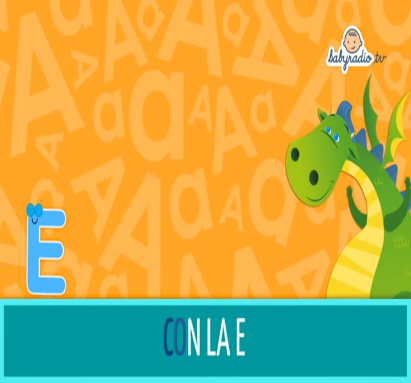 y ahora…repito y aprendo la vocal Ihttps://www.youtube.com/watch?v=4jIqBVBMLwI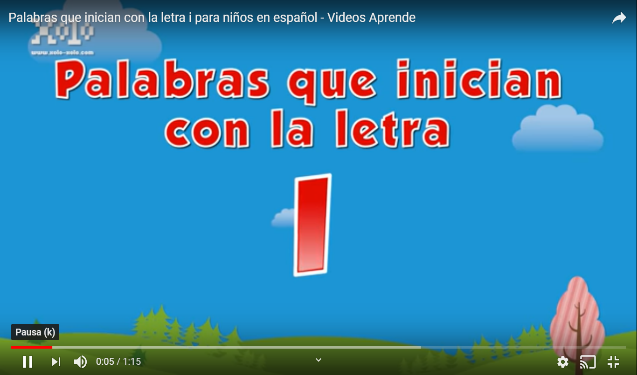 Cantando, practico la vocal Ihttps://www.youtube.com/watch?v=5BPY0OzPkjA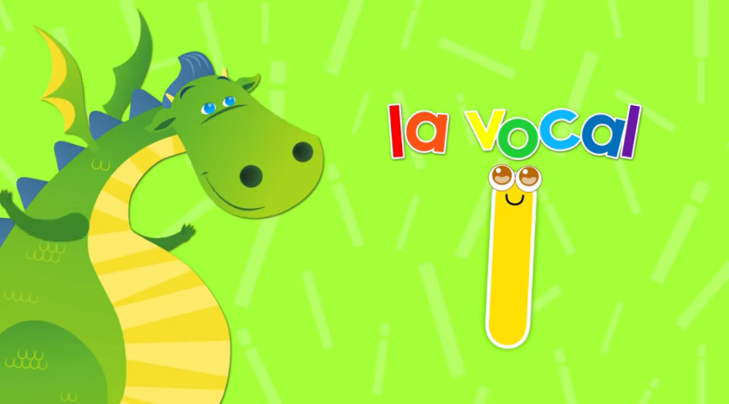 Adivina buen adivinador…. “Gira y aprende”                                                                                                 	https://www.youtube.com/watch?v=NK1d8y8Z7gY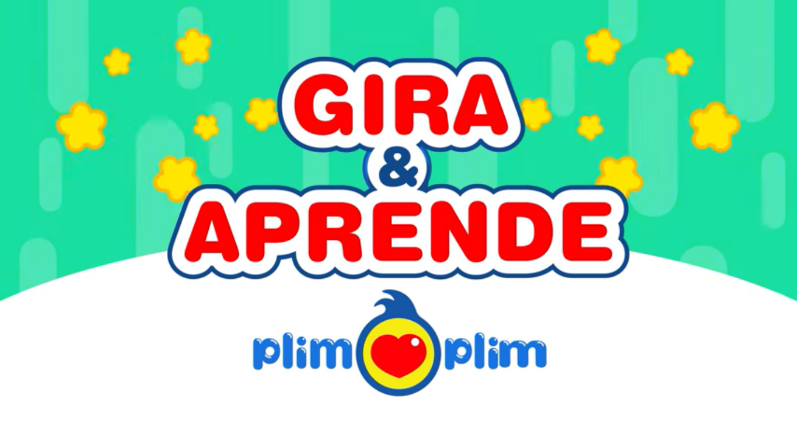 